Stagione Sportiva 2022/2023Comunicato Ufficiale N° 28 (Coppe) del 13/09/2022SOMMARIOSOMMARIO	1COMUNICAZIONI DELLA F.I.G.C.	1COMUNICAZIONI DELLA L.N.D.	1COMUNICAZIONI DEL COMITATO REGIONALE	1Modifiche al programma gare del 21/09/2022	2NOTIZIE SU ATTIVITÀ AGONISTICA	2PROGRAMMA GARE	4COMUNICAZIONI DELLA F.I.G.C.COMUNICAZIONI DELLA L.N.D.COMUNICAZIONI DEL COMITATO REGIONALECOPPA MARCHE PRIMA CATEGORIACALENDARIO GARE2^ giornata (DOMENICA 18.09.2022) – ora ufficiale (15:30)
1) POL. LUNANO/AUDAX CALCIO PIOBBICO (sab.17.09 h. 15,30 Comunale di Piobbico*) Rip.: REAL ALTOFOGLIA 2) OSTERIA NUOVA/TAVERNELLE (sab.17.09 h. 15,00 campo “Sanchioni” di Morciola)Rip.: VISMARA 3) FALCO ACQUALAGNA/U,C, PERGOLESE (sab. 17.09 h.15,30)	Rip.: LAURENTINA4) SSD MONSERRA 1996/SASSOFERRATO GENGA  (sab. 17.09 h.15,30)Rip.: CASTELLEONESE5) CASTELFRETTESE/MONTEMARCIANO (sab.17.09 h. 15,00)	Rip.: COLLE 20066) SAMPAOLESE CALCIO/CHIARAVALLE  (sab. 17.09 h.1530 – Com.Apiro)Rip.: CASTELBELLINO CALCIO7) LABOR 1950/CINGOLANA SAN FRANCESCO (sab. 17.09 h. 15,30)		    STAFFOLO/FILOTTRANESE A.S.D. (sab. 17.09 h. 15,30)8) VILLA MUSONE/LORETO A.D. (sab. 17.09 h.15,30)			Rip.: REAL CAMERANESE9) MONTECOSARO/PORTORECANATI A.S.D.	  (sab. 17.09 h.15,30)	Rip.: VIGOR MONTECOSARO10) APPIGNANESE/CSKA AMATORI CORRDONIA (sab. 17.09 h.15,30) Rip.: MONTEMILONE POLLENZA11) SETTEMPEDA A.S.D./ESANATOGLIA  (sab. 17.09 h.15,30)	Rip.: FOLGORE CASTELRAIMONDO12) URBIS SALVIA A.S.D./ELFA TOLENTINO  (sab. 17.09 h.15,30)	Rip.: CAMERINO CALCIO13) COMUNANZA/SARNANO (sab. 17.09 h. 15,00)			Rip.: CALDAROLA G.N.C.14) FERMO SSD ARL/ELPIDIENSE CASCINARE (sab. 17.09 h.15,30)	Rip.: SANGIORGESE 192215) PIANE MG/MONTOTTONE GROTTESE  (sab. 17.09 h.15,30)	Rip.: RAPAGNANO16) CASTIGNANO/OFFIDA  (sab. 17.09 h.15,30)			Rip.: FOOTBALLCLUBREAL MONTAL17) AZZURRA SBT/CUPRENSE (Sab. 17/09 h. 15,00)		       VALTESINO/CENTOBUCHI 1972 MP (sab. 17.09 h. 15,30)18) SANTA MARIA TRUENTINA/REAL EAGLES VIRTUS PAGLIA (sab.17.09 h. 15,00)	Rip.: ORSINI MONTICCon accordo di tutte le componenti del girone3^ giornata (MERCOLEDI’ 12.10.2022) – ora ufficiale (15:30)1) REAL ALTOFOGLIA/POL. LUNANO				Rip.: AUDAX CALCIO PIOBBICO2) TAVERNELLE/VISMARA 2008					Rip.: OSTERIA NUOVA3) UNIONE CALCIO PERGOLESE/LAURENTINA			Rip.: FALCO ACQUALAGNA4) CASTELLEONESE/SSD MONSERRA 1996				Rip.: SASSOFERRATO GENGA5) COLLE 2006/CASTELFRETTESE					Rip.: MONTEMARCIANO6) CASTELBELLINO CALCIO/SAMPAOLESE CALCIO			Rip.: CHIARAVALLE7) CINGOLANA SAN FRANCESCO/FILOTTRANESE A.S.D.      LABOR1950/STAFFOLO8) REAL CAMERANESE/VILLA MUSONE				Rip.: LORFETO A.D.9) PORTORECANATI A.S.D./VIGOR MONTECOSARO			Rip.: MONTECOSARO10) MONTEMILONE POLLENZA/APPIGNANESE			Rip.: CSKA AMATORI CORRIDONIA11) FOLGORE CASTELRAIMONDO/SETTEMPEDA ASD		Rip.: ESANATOGLIA12) CAMERINO CALCIO/URBIS SALVIA A.S.D.			Rip.: ELFA TOLENTINO13) SARNANO/CALDAROLA G.N.C.					Rip.: COMUNANZA14) SANGIORGESE 1922/FERMO SSD ARL				Rip.: ELPIDIENSE CASCINARE15) RAPAGNANO/PIANE MONTEGIORGIO				Rip.: MONTOTTONE GROTTESE16) FOOTBALLCLUBREAL MONTALTO/CASTIGNANO		Rip.: OFFIDA17) AZZURRA SBT/VALTESINO       CUPRENSE 1933/CENTOBUCHI 1972 MP18) REAL EAGLES VIRTUS PAGLIA/ORSINI MONTICELLI		Rip.: SANTA MARIA TRUENTINA CDL
Modifiche al programma gare del 21/09/2022COPPA ITALIA PROMOZIONECausa indisponibilità campo la gara CAGLIESE CALCIO/FERMIGNANESE viene disputata sul campo sportivo comunale di Cantiano.La gara VILLA S.MARTINO/S.ORSO 1980 avrà inizio alle ore 20,00.La gara PORTUALI CALCIO ANCONA/OSIMOSTAZIONE C.D. avrà inizio alle ore 19,30.La gara FUTURA 96/MONTERUBBIANESE avrà inizio alle ore 20,30.La gara PALMENSE SSDARL/MONTURANO CALCIO avrà inizio alle ore 20,00.NOTIZIE SU ATTIVITÀ AGONISTICACOPPA MARCHE PRIMA CATEGORIARISULTATIRISULTATI UFFICIALI GARE DEL 10/09/2022Si trascrivono qui di seguito i risultati ufficiali delle gare disputateGIUDICE SPORTIVOIl Giudice Sportivo Avv. Agnese Lazzaretti, con l'assistenza del segretario Angelo Castellana, nella seduta del 13/09/2022, ha adottato le decisioni che di seguito integralmente si riportano:GARE DEL 10/ 9/2022 PROVVEDIMENTI DISCIPLINARI In base alle risultanze degli atti ufficiali sono state deliberate le seguenti sanzioni disciplinari. DIRIGENTI I AMMONIZIONE DIFFIDA CALCIATORI ESPULSI SQUALIFICA PER DUE GARE EFFETTIVE CALCIATORI NON ESPULSI I AMMONIZIONE DIFFIDA GARE DEL 11/ 9/2022 PROVVEDIMENTI DISCIPLINARI In base alle risultanze degli atti ufficiali sono state deliberate le seguenti sanzioni disciplinari. CALCIATORI NON ESPULSI I AMMONIZIONE DIFFIDA 		F.to IL SEGRETARIO				F.to IL GIUDICE SPORTIVO                             Angelo Castellana				        Agnese LazzarettiPROGRAMMA GARECOPPA MARCHE PRIMA CATEGORIAGIRONE A - 2 GiornataGIRONE B - 2 GiornataORARIO UFFICIL’orario di apertura degli uffici del Comitato Regionale Marche è il seguente:E’ attivo durante i suddetti orari, salvo assenza degli addetti, anche il servizio telefonico ai seguenti numeri:Ufficio Segreteria		071/28560404Ufficio Amministrazione	071/28560322 Ufficio Tesseramento 	071/28560408 Ufficio Emissione Tessere	071/28560401Le ammende irrogate con il presente comunicato dovranno pervenire a questo Comitato entro e non oltre il 23/09/2022.Pubblicato in Ancona ed affisso all’albo del C.R. M. il 13/09/2022.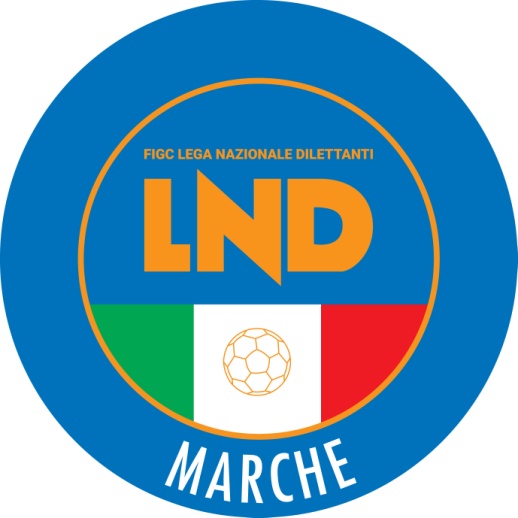 Federazione Italiana Giuoco CalcioLega Nazionale DilettantiCOMITATO REGIONALE MARCHEVia Schiavoni, snc - 60131 ANCONACENTRALINO: 071 285601 - FAX: 071 28560403sito internet: www.figcmarche.it                         e-mail: crlnd.marche01@figc.itpec: marche@pec.figcmarche.itIPPOLITI FRANCESCO MARIA(CINGOLANA SAN FRANCESCO) PERUGINI NICOLO(CHIARAVALLE) BAFFIONI MICHELE(OSTERIA NUOVA) CAPOMAGGI MARCO(VISMARA 2008) ALOISI IVANO(AZZURRA SBT) CROCE EMANUELE(AZZURRA SBT) GAGLIARDI SIMONE(AZZURRA SBT) PIEMONTESE EMILIO(AZZURRA SBT) CICCONI FRANCESCO(CALDAROLA G.N.C.) LAZZARI MATTEO(CALDAROLA G.N.C.) DE ANGELIS GIOELE(CASTELBELLINO CALCIO) GIACCHINI ANDREA(CASTELBELLINO CALCIO) FRANCOLETTI FRANCESCO(CASTELLEONESE) PIETROPAOLO ALDO(CENTOBUCHI 1972 MP) FORLANI NICOLO(CHIARAVALLE) LUPINI FILIPPO(CHIARAVALLE) PAPILI LORENZO(CHIARAVALLE) ROSSOLINI ALESSANDRO(CHIARAVALLE) BUFARINI MIRKO(CINGOLANA SAN FRANCESCO) FRATONI TOMMASO(CINGOLANA SAN FRANCESCO) MARCHEGIANI GIOVANNI(CINGOLANA SAN FRANCESCO) MOSSOTTI PIETRO(CINGOLANA SAN FRANCESCO) TITTARELLI NICOLA(CINGOLANA SAN FRANCESCO) BALDONI MATTEO(COLLE 2006) LUZI FABIO(COMUNANZA) TRASATTI ALESSIO(COMUNANZA) PAOLUCCI EMANUELE(CSKA AMATORI CORRIDONIA) MORA DAVIDE(CUPRENSE 1933) RICCI ALESSIO(CUPRENSE 1933) CASTELLANO EMANUELE(ELPIDIENSE CASCINARE) ANIMOBONO FILIPPO(ESANATOGLIA) CLEMENTI SIMONE(ESANATOGLIA) SPARVOLI PAOLO(FOLGORE CASTELRAIMONDO) CARBONI GIANLUCA(FOOTBALLCLUBREAL MONTALTO) SILVESTRI MIRKO(FOOTBALLCLUBREAL MONTALTO) VOLTATTORNI DANIELE(FOOTBALLCLUBREAL MONTALTO) BIAGIOLI MARCO(LAURENTINA) FONTANA FEDERICO(LAURENTINA) PISANI TOMMASO(LAURENTINA) COLANTUONO VINCENZO(LORETO A.D.) DEL GOBBO PAOLO(MONTECOSARO) PIERANGELI DIEGO(MONTECOSARO) GIANCAMILLI MATTIA(MONTEMARCIANO) BARTOLINI FEDERICO(MONTEMILONE POLLENZA) MENGONI ENRICO(MONTEMILONE POLLENZA) PAOLONI LEONARDO(MONTEMILONE POLLENZA) FUNARI MATTIA(OFFIDA A.S.D.) FUNARI STEFANO(ORSINI MONTICELLI CALCIO) PALATRONI MATTIA(ORSINI MONTICELLI CALCIO) COCCHI TOMMASO(OSTERIA NUOVA) PASINI ALESSANDRO(OSTERIA NUOVA) BALDARELLI FRANCESCO(REAL CAMERANESE) BALDINI SIMONE(REAL CAMERANESE) PICCINI ALESSIO(REAL CAMERANESE) PRINCIPI ENRICO(REAL CAMERANESE) ROMANI EDOARDO(REAL CAMERANESE) PANICONI ANGELO(SANGIORGESE 1922) FERRETTI MAURO(SANTA MARIA TRUENTINA CDL) NICOLOSI PAOLO(SANTA MARIA TRUENTINA CDL) SILVESTRI MATTEO(SANTA MARIA TRUENTINA CDL) CHIOCCOLINI ALESSIO(SASSOFERRATO GENGA) IMPERIO ANDREA(SASSOFERRATO GENGA) PIERSANTI WALTER(STAFFOLO) TIGANO MARCO(STAFFOLO) CIARALLI DANIELE(VALTESINO A.S.D.) ORSOLINI MANUEL(VALTESINO A.S.D.) ZAHRAOUI ABDELMAJID(VALTESINO A.S.D.) BERNABEI EURO(VIGOR MONTECOSARO CALCIO) BERUSCHI ANTONIO(VIGOR MONTECOSARO CALCIO) ROMITELLI ALESSIO(VIGOR MONTECOSARO CALCIO) GAGGIOLINI ANDREA(VISMARA 2008) PISTOLA GIANMARCO(VISMARA 2008) VALENTI GIANLUCA(AUDAX CALCIO PIOBBICO) VAMPA LUCA(AUDAX CALCIO PIOBBICO) COSTARELLI MICHELE(FILOTTRANESE A.S.D.) DIGNANI FRANCESCO(FILOTTRANESE A.S.D.) BRUGNETTINI ALESSIO(REAL ALTOFOGLIA) MARCHETTI ANDREA(REAL ALTOFOGLIA) PATERNOSTER ALESSIO(REAL ALTOFOGLIA) PIERUCCI DIEGO(REAL ALTOFOGLIA) RICCI DAVIDE(REAL ALTOFOGLIA) Squadra 1Squadra 2A/RData/OraImpiantoLocalita' ImpiantoIndirizzo ImpiantoCASTELFRETTESE A.S.D.MONTEMARCIANOA17/09/2022 15:0040 COMUNALE "FIORETTI"FALCONARA MARITTIMAVIA TOMMASI - CASTELFERRETTIFALCO ACQUALAGNAUNIONE CALCIO PERGOLESEA17/09/2022 15:30411 COMUNALE PRINCIPALEFERMIGNANOVIA ANDREA COSTALABOR 1950CINGOLANA SAN FRANCESCOA17/09/2022 15:3086 COMUNALESANTA MARIA NUOVAVIA RAVAGLIMONTECOSAROPORTORECANATI A.S.D.A17/09/2022 15:30279 "ANTONIO MARIOTTI"MONTECOSAROVIA FILIPPO CORRIDONIOSTERIA NUOVATAVERNELLEA17/09/2022 15:00398 PARROCCHIALE "SANCHIONI"VALLEFOGLIAVIA R.SANZIO MORCIOLAPOL. LUNANOAUDAX CALCIO PIOBBICOA17/09/2022 15:30470 COMUNALEPIOBBICOV.GIOVANNI XXIII - LOC. ISOLASAMPAOLESE CALCIOCHIARAVALLEA17/09/2022 15:306081 COMUNALE "FABIO SPARAPANI"APIROVIA CUPOSSD MONSERRA 1996 SRLSASSOFERRATO GENGAA17/09/2022 15:3058 COMUNALEMONTECAROTTOVIA COLLESTAFFOLOFILOTTRANESE A.S.D.A17/09/2022 15:30101 COMUNALESTAFFOLOBORGO CROCIFISSOVILLA MUSONELORETO A.D.A17/09/2022 15:30338 VILLA MUSONERECANATIVIA TURATISquadra 1Squadra 2A/RData/OraImpiantoLocalita' ImpiantoIndirizzo ImpiantoAPPIGNANESECSKA AMATORI CORRIDONIAA17/09/2022 15:30261 COMUNALEAPPIGNANOVIA IMPIANTI SPORTIVIAZZURRA SBTCUPRENSE 1933A17/09/2022 15:00222 "CIARROCCHI" PORTO D'ASCOLISAN BENEDETTO DEL TRONTOVIA STURZOCASTIGNANO A.S.D.OFFIDA A.S.D.A17/09/2022 15:30142 CAMPO SPORTIVO COMUNALECASTIGNANOVIA DELLA ICONACOMUNANZASARNANO A.S.D.A17/09/2022 15:00146 COMUNALE "LUIGI PROSPERI"COMUNANZAVIA CAMPO SPORTIVOFERMO SSD ARLELPIDIENSE CASCINAREA17/09/2022 15:307093 COMUNALE "LUCA PELLONI"PORTO SAN GIORGIOVIA MARCHEPIANE MGMONTOTTONE GROTTESE ASDA17/09/2022 15:307015 COMUNALE "LUIGI ATTORRI"MONTEGIORGIOVIA DANTE MATTII SNCSANTA MARIA TRUENTINA CDLREAL EAGLES VIRTUS PAGLIAA17/09/2022 15:007003 "SANTA MARIA" PARROCCHIALECASTEL DI LAMAVIA DELLA LIBERAZIONESETTEMPEDA A.S.D.ESANATOGLIAA17/09/2022 15:30341 "GUALTIERO SOVERCHIA"SAN SEVERINO MARCHEVIALE MAZZINIURBIS SALVIA A.S.D.ELFA TOLENTINOA17/09/2022 15:30356 COMUNALE "EUGENIO TOMBOLINI"URBISAGLIAVIA DEI CILIEGIVALTESINO A.S.D.CENTOBUCHI 1972 MPA17/09/2022 15:30217 PETRELLARIPATRANSONECONTRADA PETRELLAGIORNOMATTINOPOMERIGGIOLunedìchiuso15.00 – 17,00Martedì10.00 – 12.00chiusoMercoledìchiusochiusoGiovedì10,00 – 12,00 chiusoVenerdìchiusochiuso  Il Segretario(Angelo Castellana)Il Presidente(Ivo Panichi)